Мини-справочник по граффитиМы прошлись по Москве и собрали фотографии граффити. Из этого мы сделали справочник, который поможет вамопределить вид и стиль данного граффити.Также мы выбрали 3 критерия для стилей и видов граффити.Критерии для видов1. Цель данного вида или стиля граффити2. Сколько цветов используется3.  Место, где рисуютКритерии для стилей1. Особенность стиля2. Сколько цветов используется3. Популярность 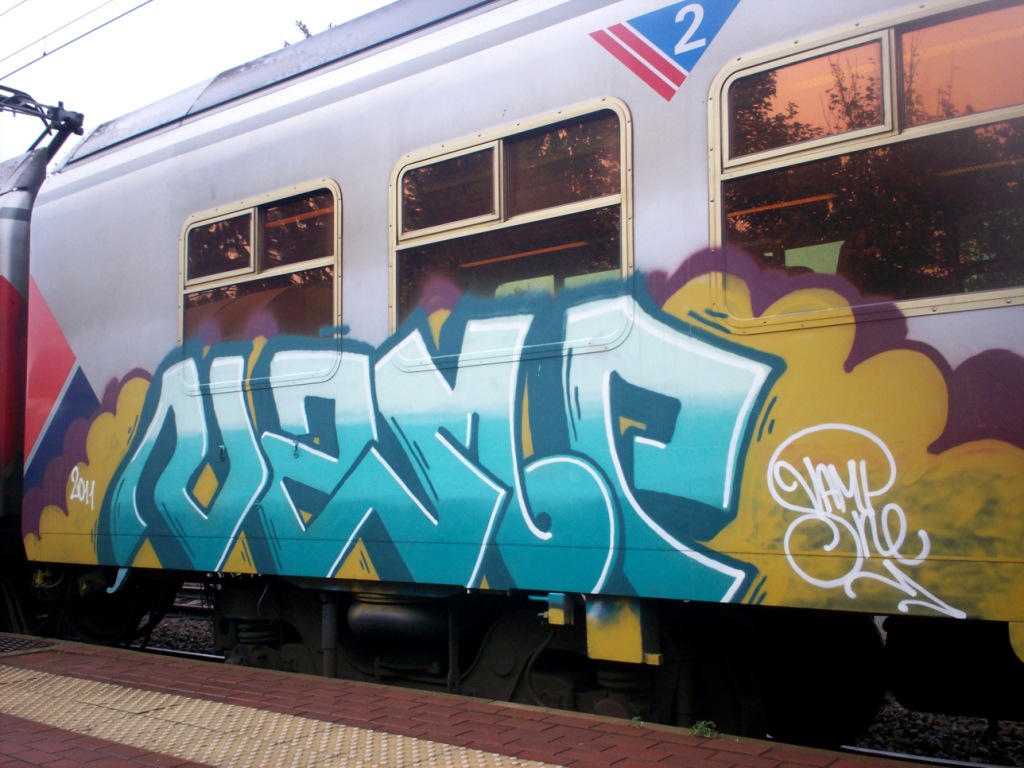 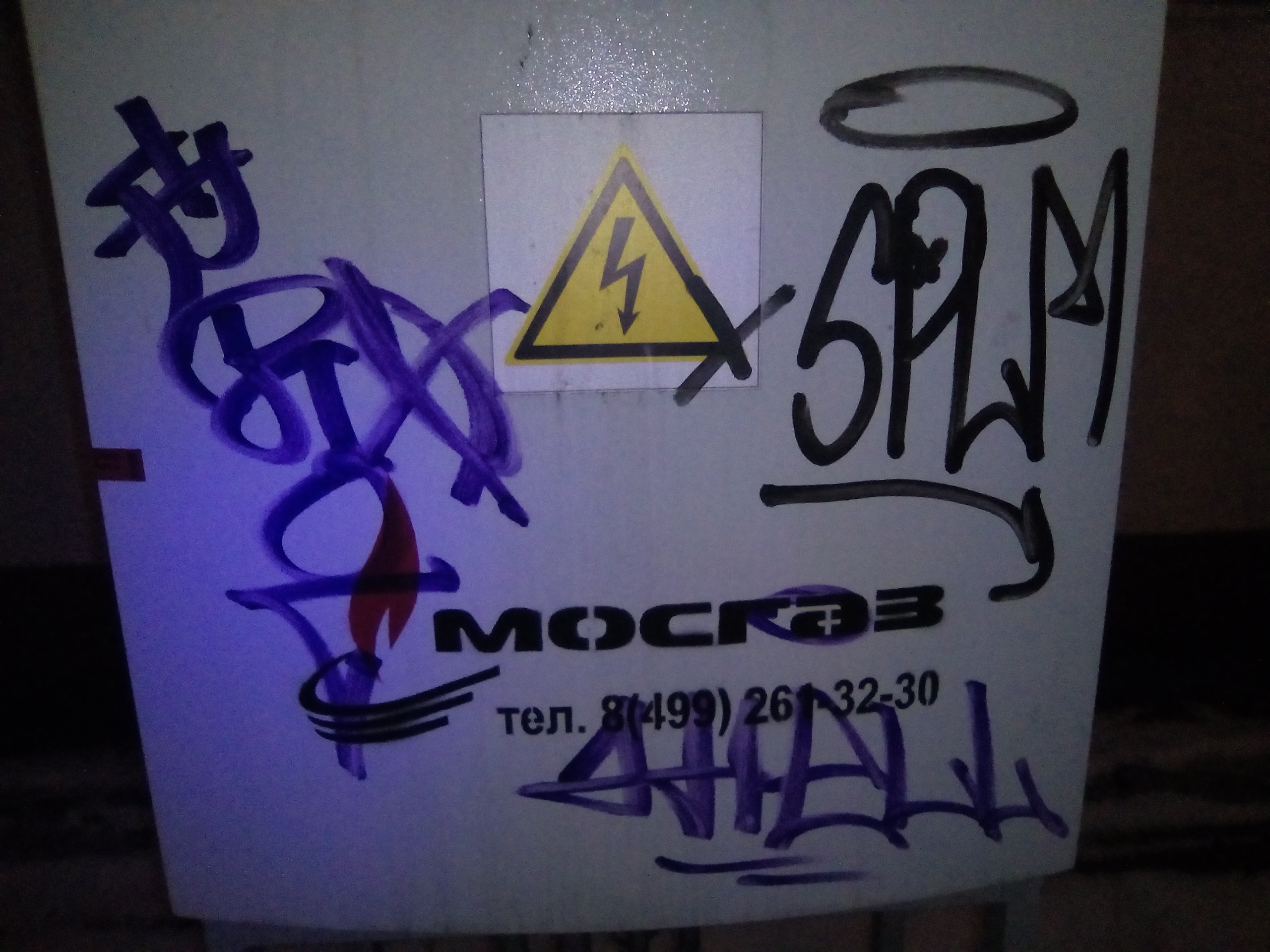 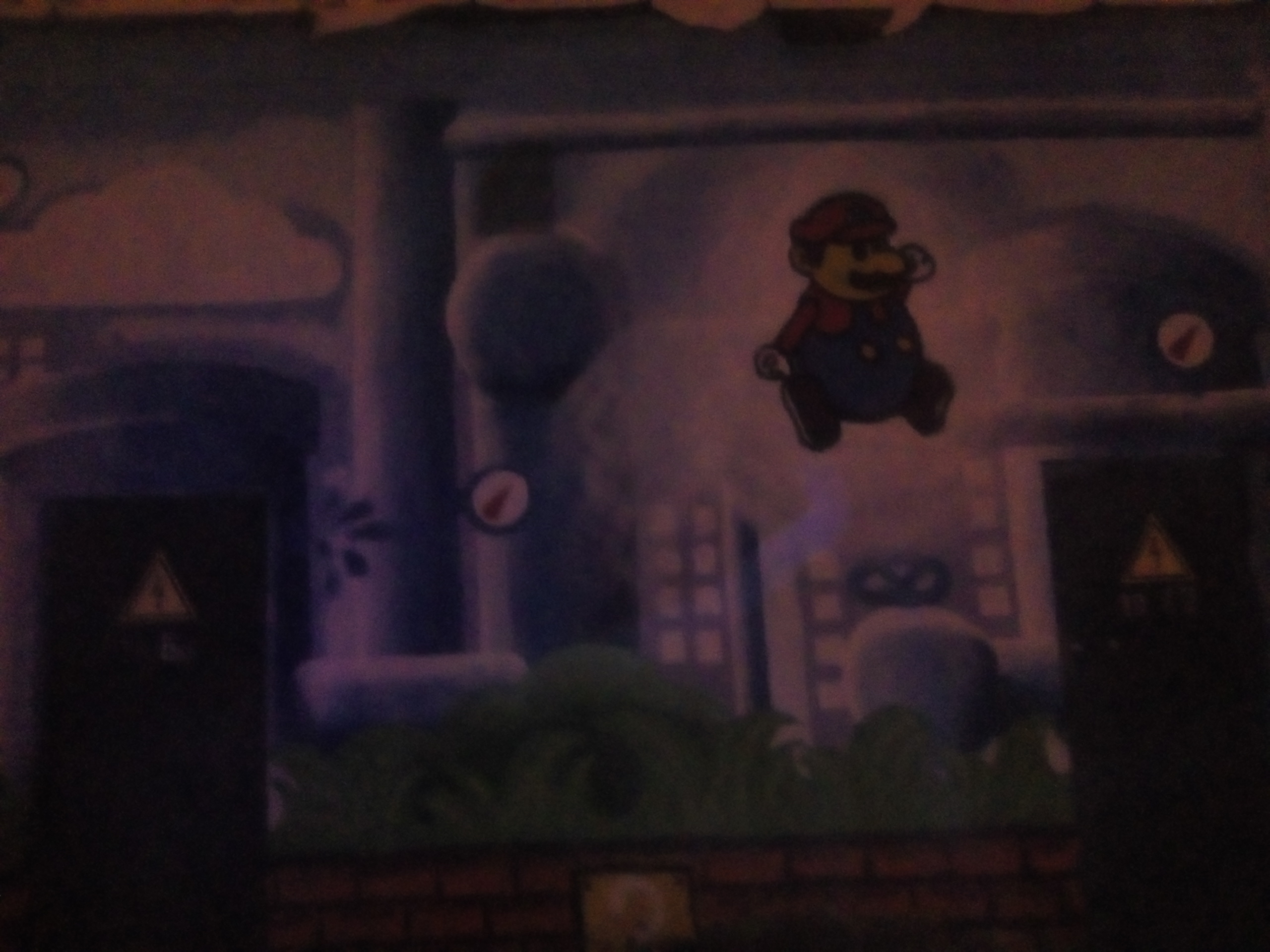 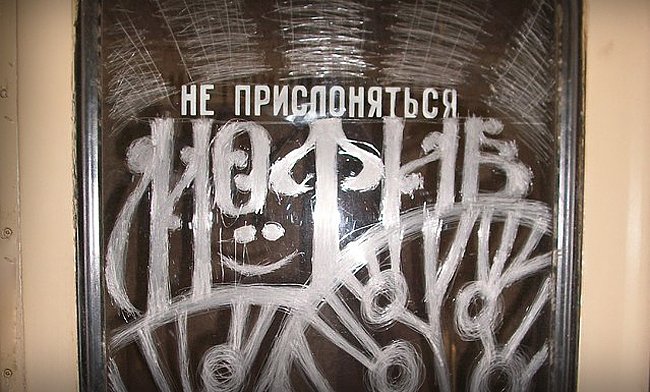 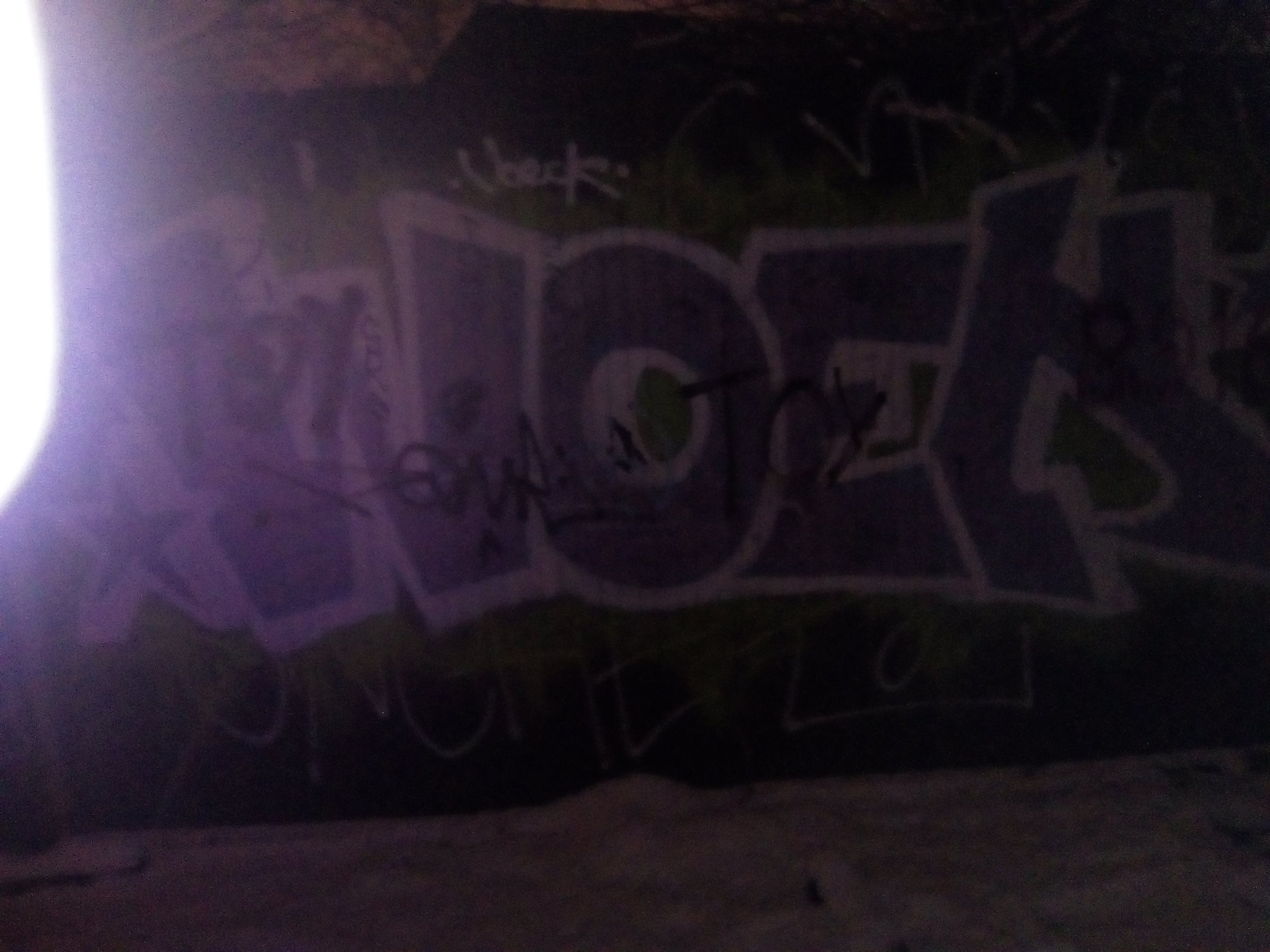 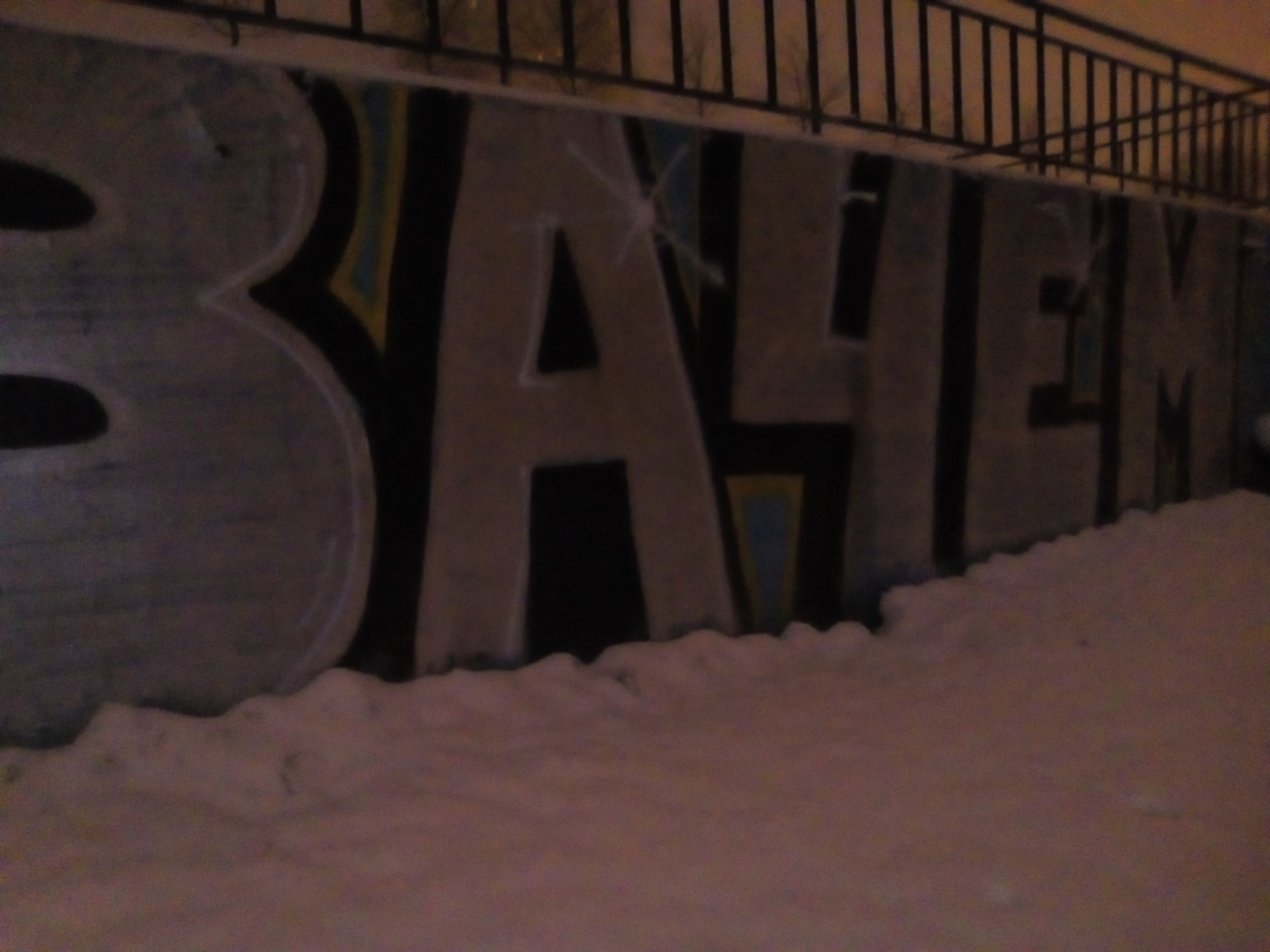 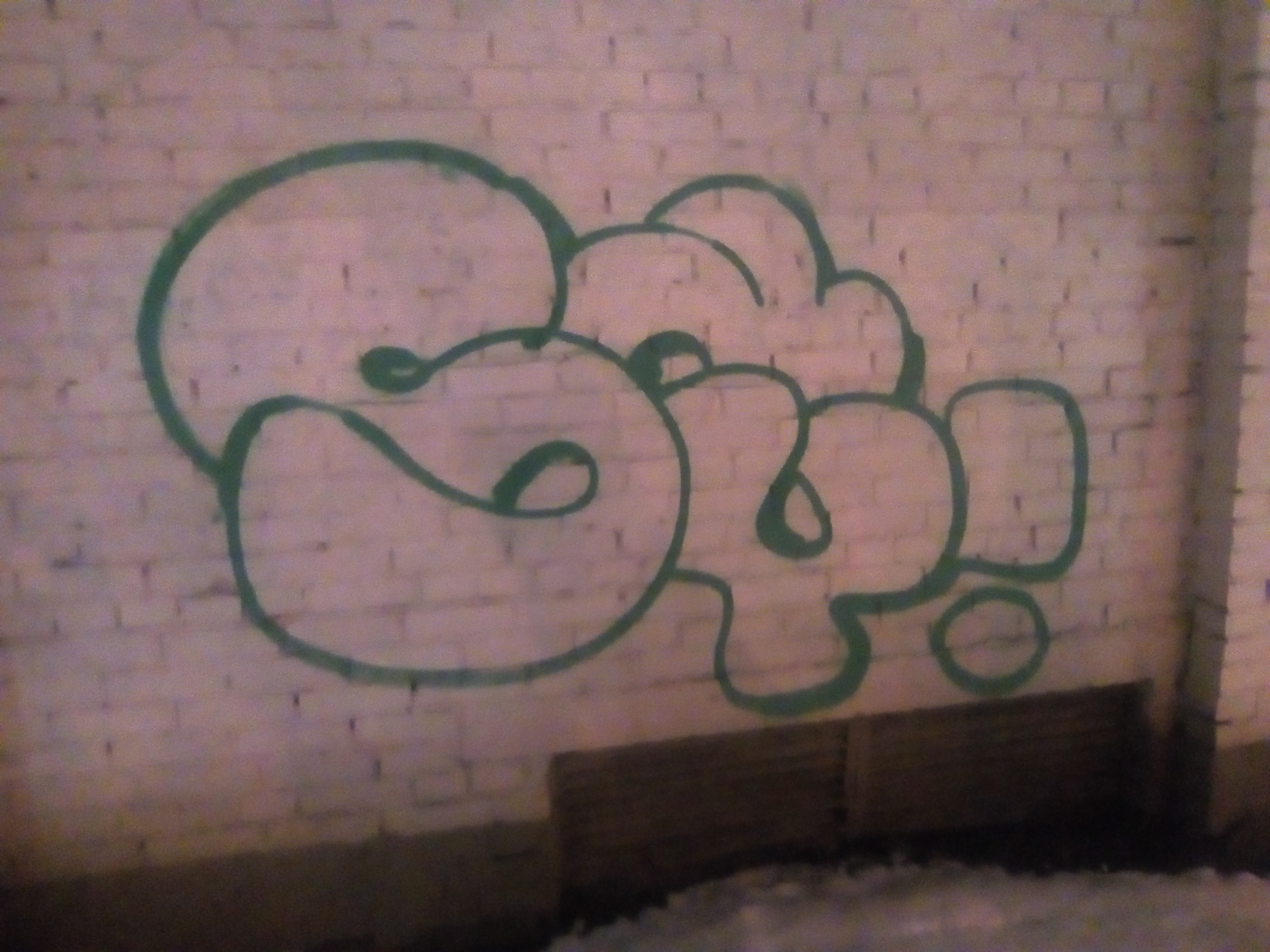 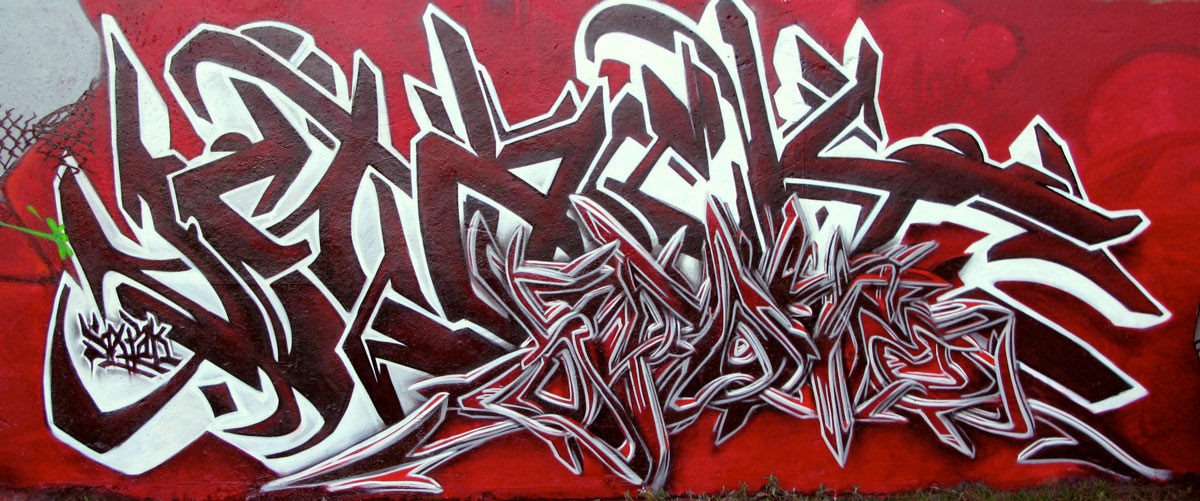 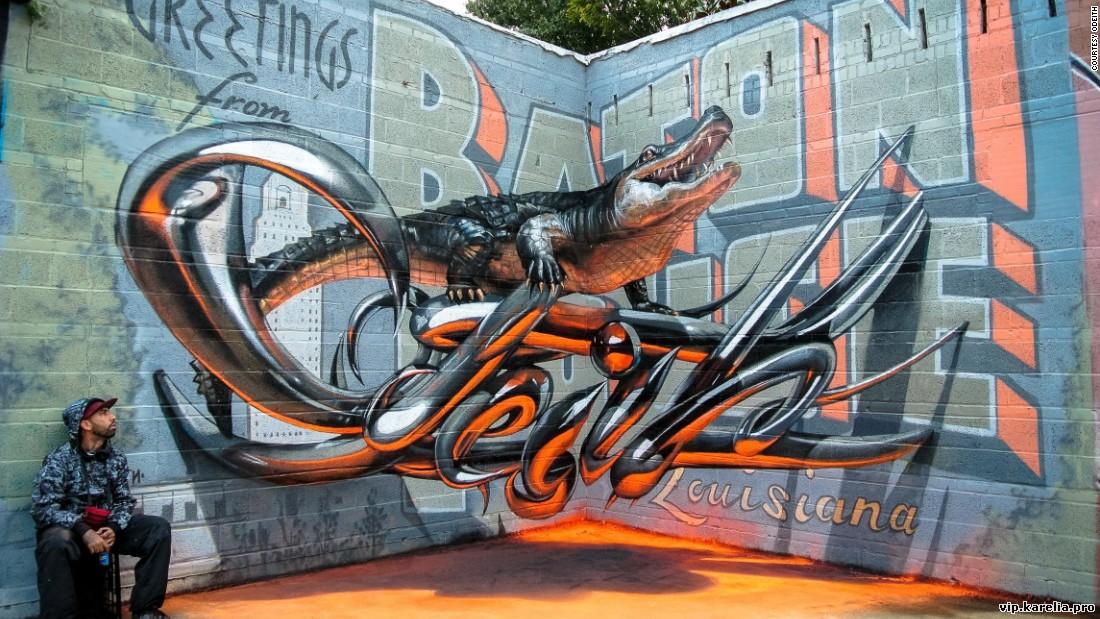 Задание Соотнесите фото граффити и его стиль 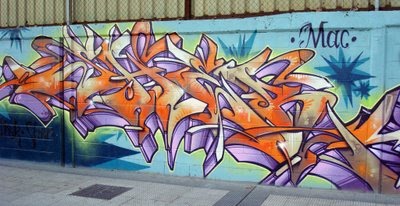 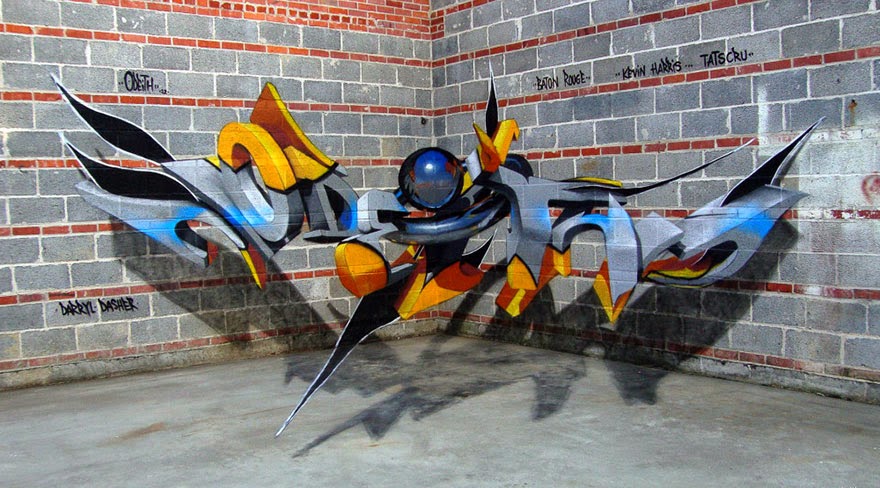 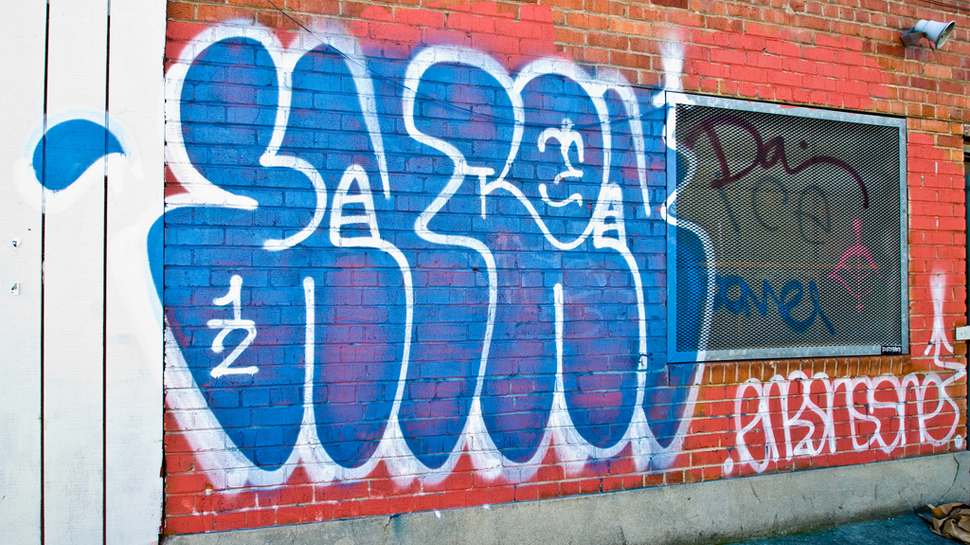 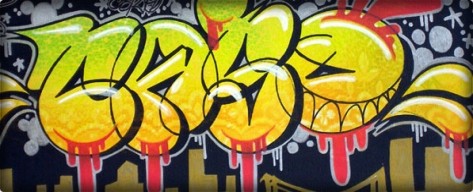 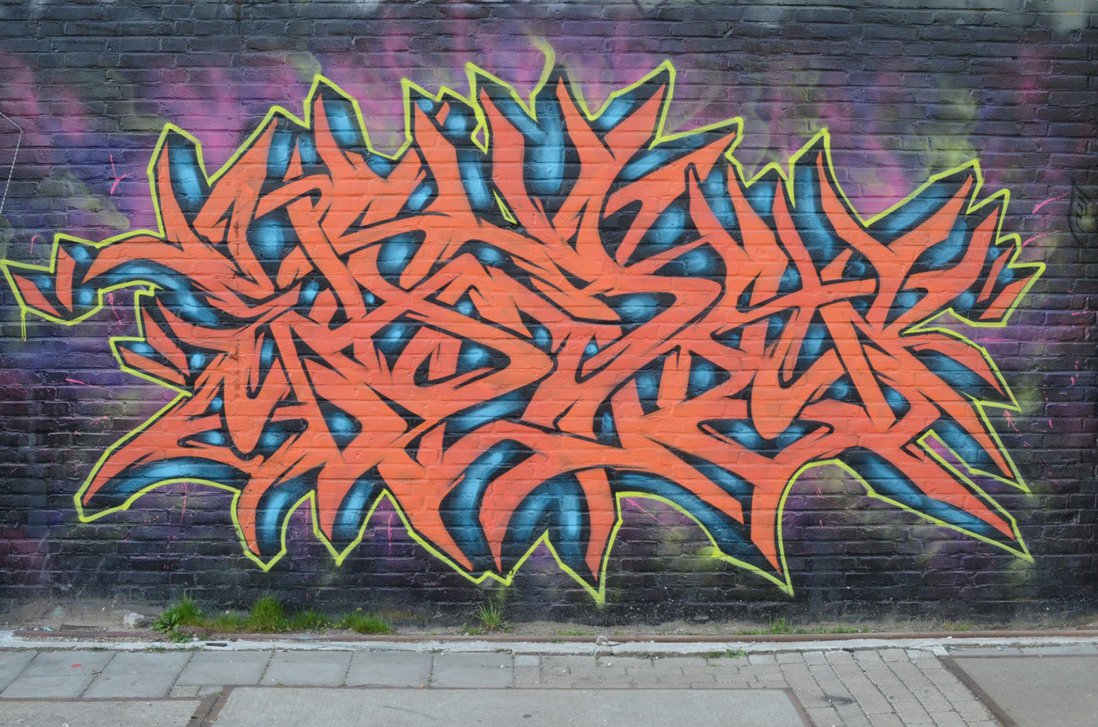 